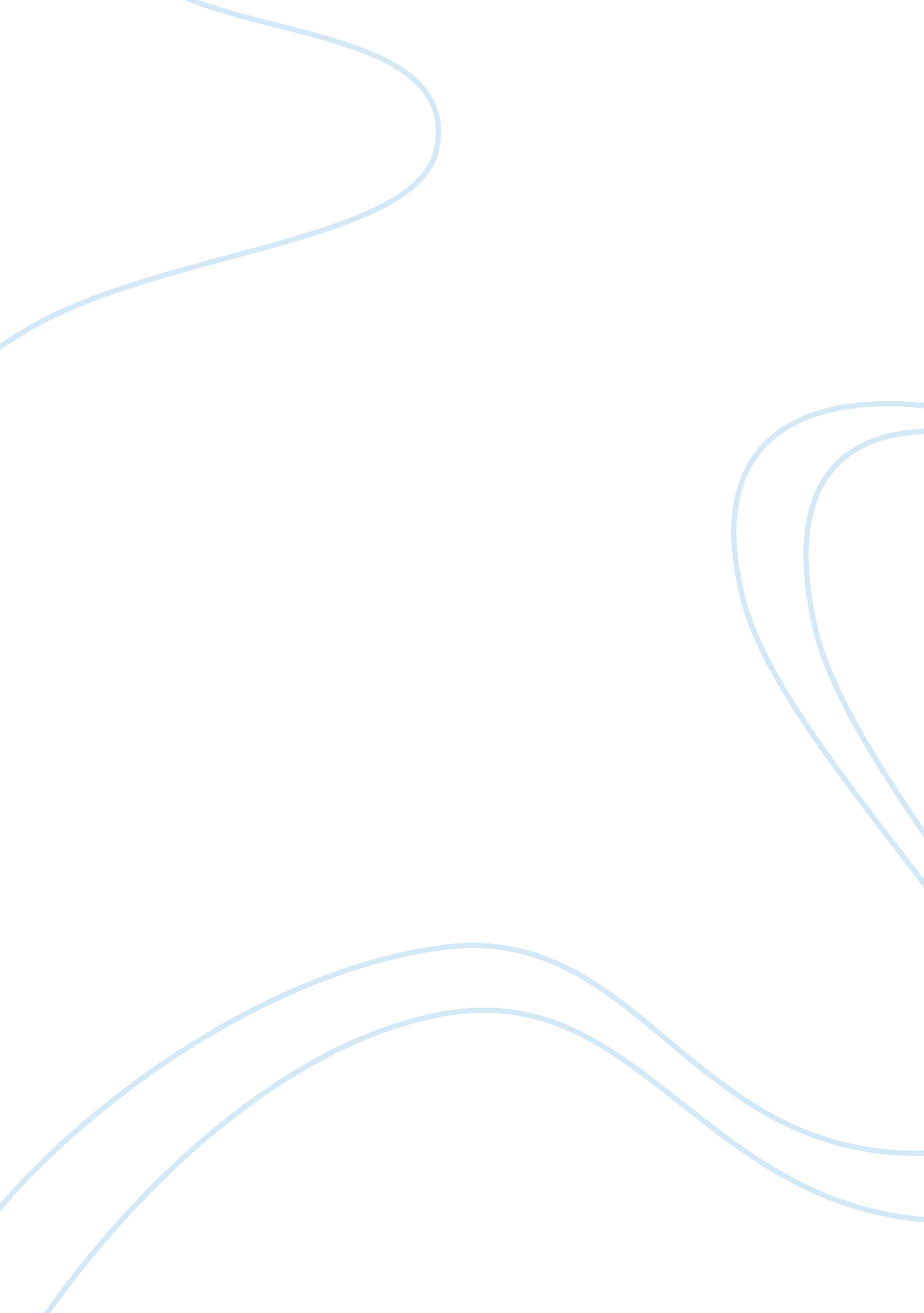 Business proposalFinance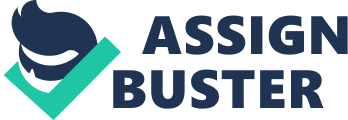 Business proposal Leather boxing gloves require an elaborate and long process to manufacture the end. They require cotton, and synthetic fabric in order for the gloves to be ready for use. The concentration or less of cotton required would vary depending on the use of such gloves. If the gloves are for hitting the boxing bags lesser cotton are needed, for pads, more cotton would be put inside the synthetic fabric and most cotton would be used if the gloves are for spurring (Ballard 9). Thus, as a prospective entrant into the business, the most reliable and important material to consider is the availability of cotton, from the manufacturers. If the farmers produce more cotton then prices would be lesser to acquire for subsequent production. 
It is important to note and mention that the leather that would be needed or required is the aniline leather which must have been buffed- a term referred to as full grain. This is so because the texture and finesse of such leather would be subtle to ensure the hands of boxer do not ruffle or hurt during contact or impact to a boxing bag. Waxed linen thread would be useful and beneficial to ensure the tilts fix and form well and perfectly. However, cotton polyester threads would be used to sew the cotton inside while linen threads would be used for tilts. The cotton fillers would be used, but a variety in the concentration would be considered depending on the use of the gloves. 
Direct labour cost would be divided thrice, the first is the sorting of cotton in terms of finesse. This requires manual laborers who would charge a range of $250-$300 per barrel. The second is the sewing stage where people use machines and would charge $350 per barrel of cotton which would produce 200 pairs of gloves (Golomb 7). The last stage is the finishing where synthetic fabric is waxed and polished by professionals according to world standards. These specialists would charge $400 and the gloves would be ready for market. 
The overhead costs incurred would be in transporting the finished goods to the prospective markets. This is so because gloves are sold by sporting agencies such as Adidas, thus, the company would incur services of Adidas as selling agents. It goes without saying that as a company, we would pay agency cost to Adidas or any other sports company because they would sell our merchandise on our behalf. Thus, their wages and pay would not only be based on commission thus, their wages would be overhead cost. 
Customers usually require highly polished synthetic covers because they are easy to customize in terms of brands or names. Thus, as a prospective entrant, having highly polished, spotless executive or top quality gloves would put me in a good market position. The sales price would be informed by the price of cotton in a direct proportionality (Horn and Spetzler 4). For a long term outlook, having own cotton farm and refinery would be a cutting edge and cost saving. In brief, the customer demands skew in the direction of having customized gloves such as printing their names or logos in the gloves. It is a demand to have highly polished synthetic fabrics of good class which would be easier to customize in terms or writing or branding their logos. 

Table of prospective costs for the business proposal considering that most of these retails stores have their inbuilt manufacturing plants and production houses. Thus, below is an overview of the production budget of the professional boxing gloves per barrel of cotton. The money is in USD ($) 
company 
Cost of full labour 
overhead costs 
Cost of fillers 
Costs of threads 
Costs of synthetic fabrics 
Cost of cotton 
Cost of equipment such as sewing machines 
Prices of selling the gloves 
Cost of logistics such as registration of the business license from government 
Dicks sporting store 
450 
300 
250 
170 
210 
450 
150 
2000 
100 
Adidas 
470 
350 
300 
190 
200 
470 
130 
2200 
100 
Nike 
490 
330 
290 
180 
220 
500 
170 
2100 
120 
As a prospective entrant into the business, I would also wish to get a breakdown of the costs both operational and overhead. The amount is in USD ($). The increase in prices of the commodities brought to my production plant or house are due to the logistical costs such as transportation costs. 
activity 
Buying finished cotton 
buying already processed thread 
buying already processed fillers 
buying already processed synthetic fabrics 
growing cotton 
price at the production firm 
300 
500 
440 
450 
300 
price if brought to my production plant 
350 
540 
470 
500 
270 
Below is a table of costs for labour from the manufacturing of the materials through to the finishing and polishing department or people. 
activity 
labour cost of cotton harvesting and processing 
labour cost of threads sifting and sorting 
labour cost of stitching synthetic fabric with the fillers 
labour cost of the sewers and tailors to stich the gloves 
labour cost of polishing and customization of the gloves 
labour cost of graffiti design and logos 
price of outsourcing expertise 
400 
330 
260 
450 
370 
300 
price of having own staff and experts from own company 
350 
300 
230 
400 
350 
300 

Work cited 
Ballard, Willie L. " Protective glove." U. S. Patent No. 5, 295, 269. 22 Mar. 1994. 
Golomb, John C. " Boxing glove." U. S. Patent No. 4, 603, 439. 5 Aug. 1986. 
Horn, Eric M., and Robert F. Spetzler. " Treatment options for third ventricular colloid cysts: comparison of open microsurgical versus endoscopic resection." Neurosurgery 62. 6 (2008): E1384. 